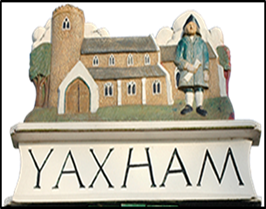 YAXHAM PARISH COUNCILDear Clint Green Resident,Consultation – WW1 Centenary 11.11.2018 – Commemorative Bench for Clint GreenMy apologies for another consultation, but the Council would really like your views.  The Council has agreed to a WW1 Commemorative Bench in Yaxham, on the Recreation Field by the Village Hall, and propose to do the same for Clint Green, if residents would like one and if a suitable site could be identified, and the landowner agrees.  The bench looks like this: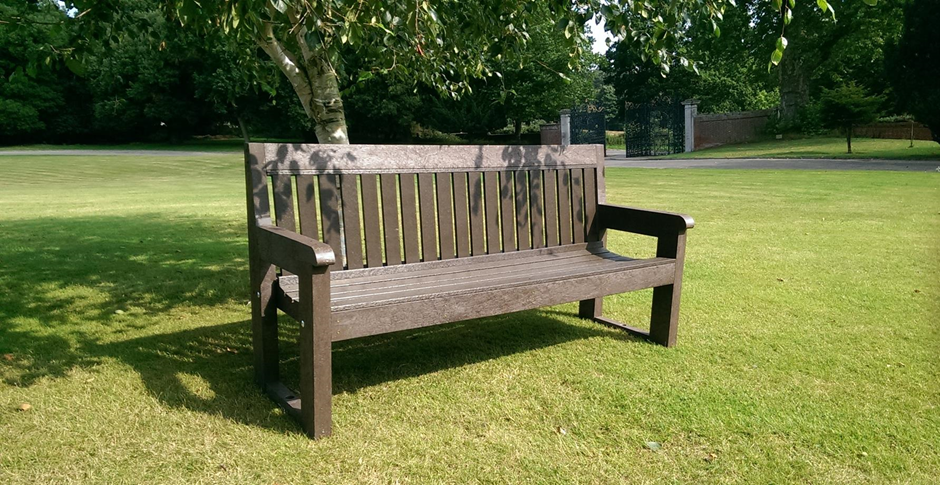 The bench will carry a memorial inscription on the top plank referencing the WW1 Armistice Centenary on 11.11.2018. Can you therefore please complete the consultation form below and return it to the Parish Council by: putting it in the “post” box at the School, posting it to the address above, or emailing it to yaxhamparishclerk@gmail.com, by 4pm 21st September 2018.  Thank you.Peter Lowings, Chairman -------------------------------------------------------------------------------------------------------------------------I live in or around Clint Green and my Post Code is NR19 1…If you do have a piece of land open where a bench could be sited, please send us the details and how we can contact you to discuss.					        PS This form is also available at www.yaxham.comPinebanks, Station Road, Yaxham, Norfolk NR19 1RBTel: 01362 690290 yaxhamparishclerk@gmail.com15th September 2018I agree with placing a Commemorative Bench in Clint Green I agree with placing a Commemorative Bench in Clint Green YES  /  NOI would like to see it placed at